Муниципальное  бюджетное дошкольное образовательное учреждение «Центр развития ребенка – детский сад № 1 Белоглинского района»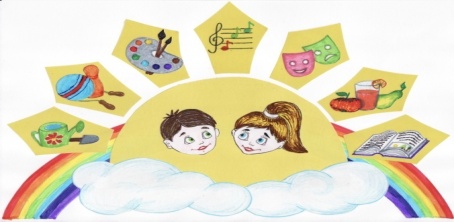 Конспект непосредственно-образовательной деятельности по речевому развитию (обучение грамоте) в подготовительной группе «Буратино»Тема: «Ознакомление со звуком [З]»Воспитатель:Ганус. Е.С.  с. Белая Глина2014 годТема «Ознакомление со звуком «з»»Образовательная область: «Речевое развитие»Программные задачи:Образовательные:Познакомить детей со звуком «з»Учить произносить звук «З» правильно, четко артикулироватьЗакрепить умение различать согласные звуки от гласных, читать слоги с заданным звукомСовершенствовать умение придумывать слова, которые начинаются на звук «з»Формировать навыки деления слов на слоги разными способами, называя первый, второй и последующие слоги, вести подсчет гласных и согласных звуков в словеРазвивающие:Развивать  интеллектуальные способности детей: речь, внимание, память, логическое мышление; мелкую моторику кисти рукВоспитательные:Воспитывать у детей познавательный интерес к учебной деятельностиВоспитывать дружеские взаимоотношения между детьми при выполнении учебных задачИспользуемые технологии:ИгроваяЗдоровьесберегающаяВид  деятельности: познавательно-речеваяИнтеграция: «Познание», «Социализация», «ЧХЛ», «Изобразительная деятельность – лепка»Методы и приемы:  Игровой момент, показ артикуляции, чтение по слоговой таблице, дидактические игры, продуктивная деятельность, физминутка.Материалы:Игрушка Буратино, изображение буквенного знака «З», доска, слоговая таблица, фишки, карточки с картинками, карточки со словами, магниты красного и синего цвета, доски для лепки, пластилин, стеки, салфетки.Ход:1. Организационный момент В. Ребята, сегодня к нам в гости пришел Буратино. Давайте с ним поздороваемся.Д. Здравствуй, Буратино.В. А хотите узнать зачем пришел к нам Буратино?Д. хотим.В. Буратино мне рассказал историю про то, как не мог сегодня ночью уснуть. Как только он закрывал глаза, ему сразу слушался странный звук з-з-з-з. Он понял, что это комарик летал в его комнате и не давал ему спать.Дети, так какой звук произносил комарик?Д. з-з-з-зВ. А теперь, ребята, посмотрите  как надо правильно произносить звук [з], нужно смыкать зубки и на выходе произносить звук [з]. Буратино, ты слышал, как правильно произносить звук [з].В. Ребята, а как вы думаете, звук [з] гласный или согласный?Д. согласныйВ. А почему вы решили , что он согласный?Д. Потому, что его нельзя петь, при его произношении воздух встречает преграду (зубы)2. Актуализация знаний и фиксация затруднений В. Ребята, а сейчас я вам покажу как выглядит этот буквенный знак. (показ книги)Этот буквенный знак состоит из двух полукружочков.На эту букву посмотриона совсем как цифра 3.Давайте в воздухе нарисуем пальчиком этот буквенный знак.Буратино, а ты запомнил, как выглядит этот буквенный знак?В. Дети, а я у вас хочу спросить. Что мы получаем, если соединяем гласные и согласные звуки?Д. Слоги.В. Тогда давайте подойдем к доске и прочитаем слоги со звуком [з]Д. (дети по слоговой таблице читают слоги со звуком [з]) За, зо, зу, зе, зё, зю, зы, зя.3. Открытие нового знанияВ. Буратино, внимательно слушал наших детей? А теперь  Буратино просит вас поиграть с ним в интересную игру «Придумай слово со звуком [з]. Но есть одно условие, нужно четко произносить слово, чтобы звук [з] было хорошо слышно. Кто будет четко произносить, тот получит фишку.Д. зонтик, змея, зима, земля, заря и т.д.В. А теперь подсчитаем наши результаты, покажем свои фишки Буратино. Посмотри, Буратино, сколько слов мы придумали со звуком [з]. Как ты думаешь, все ли дети правильно произносили слова? Буратино: да!В. Ребята, Буратино предлагает нам поиграть в другую игру, которая называется «Разделим слова на слоги»Давайте вспомним, как можно разделить слова на слоги.Д.Хлопками, шагами, подбородком.В. Правильно. Я сейчас вам раздам карточки, а вы внимательно их рассмотрите и разделите слова на слоги. Отвечать нужно полным ответом.Д. ко-ро-ва. В этом слове 3 слога: первый-ко, второй-ро, третий-ва.     Лис-ток. В этом слове 2 слога: первый-лис, второй- ток и т.д.В. Ребята, а как еще можно проверить, сколько в слове слогов. Давайте вспомним правило: «Сколько в слове гласных, столько и слогов» давайте сделаем подсчет звуков гласных и согласных в словах, которые вы видите на доске и проверим наше правило, работает оно или нет.Поиграем в игру «Сколько звуков в слове и какие они»Физминутка «Буратино»Буратино потянулсяРаз нагнулся, два нагнулся, Три нагнулся,Руки в стороны развеет,Ключик видно не нашел.Чтобы ключик нам достатьНужно на носочки встать.4. Выполнение пробного действия в аналогичной ситуацииВ. А сейчас я вас, ребята, хочу пригласить вместе с Буратино за столы, но сесть нужно тихонько. Предлагаю вам слепить буквенный знак [з]. лепить можно, кто как хочет. Хотите целиком, хотите из двух частей, а Буратино будет на вас смотреть и учиться.Дети лепят буквенный знак ЗВ. Давайте Буратино подарим наши буквенные знаки. А пока мы с вами лепим, вы нам с Буратино расскажите, что вам сегодня понравилось делать, в какие игры понравилось играть?И еще, ребята, у меня к вам большая просьба, когда придете сегодня домой, то поиграйте в эти игры со своими родителями, братиками или сестренками. Хорошо?5. Итог В. А теперь давайте подарим наши работы Буратино. Ему очень понравилось у вас сегодня в гостях. Он хочет вас всех поблагодарить, сказать всем: «Спасибо!» и пожать вам всем ручки.Д. До свидания, Буратино! Приходи к нам еще.В. А мы, ребята, сейчас пойдем на прогулку и выложим из опавших листьев буквенный знак З или  нарисуем  палочкой на песке.